绍兴市城乡基础设施建设“十四五”规划一、发展背景目前，世界处于百年未有之大变局，中美战略博弈的长期性、复杂性特征更具明显，新一轮科技革命加速演进。全球新冠病毒肺炎疫情加速蔓延，国际经贸活动收到严重影响，世界经济面临长期衰退的风险。多重因素相互叠加、交互作用，塑造了新时期我国经济社会发展错综复杂的时代背景。“十四五”期间，我国将由中等收入国家逐步迈向高收入国家，由中高速增长转向高质量发展，由全面小康社会进入现代化建设新征程。习近平总书记对“十四五”规划编制工作提出重要指示强调，做好“十四五”规划编制工作意义重大。目前，我市城乡基础设施建设在发展环境、发展阶段、发展动力等诸多领域面临“四大新背景”。1、我国将着力构建新国内国际双循环发展格局。2020年5月22日，国务院总理李克强代表国务院向十三届全国人大三次会作政府工作报告中提出，重点支持“两新一重”建设。“两新一重”，即新型基础设施建设，新型城镇化建设，交通、水利重大工程建设。2020年7月30日，习近平总书记主持召开中共中央政治局会议，会议对当前形势作出重大战略判断，对做好下半年经济工作、制定十四五规划和2035年远景目标进行谋划部署。会议要求，要加快新型基础设施建设，加快形成以国内大循环为主体、国内国际双循环相互促进的格局。2021年1月11日，习近平总书记在省部级主要领导干部专题研讨班开班式上提出“准确把握新发展阶段，深入贯彻新发展理念，加快构建新发展格局，推动“十四五”时期高质量发展”。城乡基础设施建设作为扩大内需、提振经济的重要引擎，对于“六稳”、“六保”，增加就业和老百姓收入，刺激消费起到至关重要的作用。“十四五”期间是城乡基础设施新旧动能转换的关键时期，既要发挥传统基建稳市场、保增长、补短板的积极作用，也要以创新为驱动，加速新技术、新理念、新模式在城乡基础设施建设领域的应用，对接“新基建”发展“新城建”。2、建设“共同富裕示范区”战略背景下高质量发展的新目标。“十三五”期间，绍兴市稳步推进高质量发展，取得了显著成效。总体表现为：经济运行稳中向好、城乡建设协调发展、文化体系积极重塑、生态环境不断优化、改革开放纵深推进、人民生活持续改善。2020年中国百强城市排行榜中，绍兴位列榜单第29名，实现重返30强。“十四五”期间，加快完善城乡基础设施，推进重大项目建设，增强城市承载能力，是实现新型城镇化、乡村振兴战略的基础保障，也是建设“共同富裕示范区”战略背景下的重点任务。3、城市建设成为彰显城市治理能力的新窗口。2020年6月17日，浙江省委十四届七次全体会议，就深入学习贯彻习近平总书记考察浙江重要讲话精神，努力建设新时代全面展示中国特色社会主义制度优越性的重要窗口进行系统研究部署，提出建设十个“重要窗口”。城乡基础设施的高质量建设是展示推进国家治理体系和治理能力现代化、把制度优势更好转化为治理效能的重要窗口，绍兴应以“率先走出争创社会主义现代化先行省的市域发展之路”和建设“浙江高质量发展建设共同富裕示范区的市域范例”为总目标，以共办2022年杭州亚运会为引擎，提升城乡基础设施能级品质。以未来社区建设为载体，建设共同富裕现代化基本单元。在人民城市建设上争取做样板，展现建设“重要窗口”精神。4、数字转型为传统行业赋予发展新动能。“十四五”期间，以云计算、大数据、区块链、人工智能等前沿科技高速发展，交叉融合，推动城市管理理念、管理模式、管理手段创新。相比较传统基建，新基建以创新为驱动，以信息数字化为基础，实现科技与产业的深度融合。习近平总书记在考察浙江城市大脑时，提出“让城市更聪明一些，更智慧一些，是推动治理体系和治理能力现代化的必由之路”。“十四五”期间，应紧握新一轮科技与产业革命加速拓展的机遇，推进新型基础设施建设，加速市政设施智能化改造，落实智慧市政平台建设，促进行业协同发展、提质增效，实现绍兴城乡基础设施领域的数字转型。规划范围：本次规划分为两个层面，一是绍兴市区层面，包含越城区、柯桥区和上虞区；二是市域层面，即三区（越城区、柯桥区、上虞区）两市（诸暨市、嵊州市）一县（新昌县）。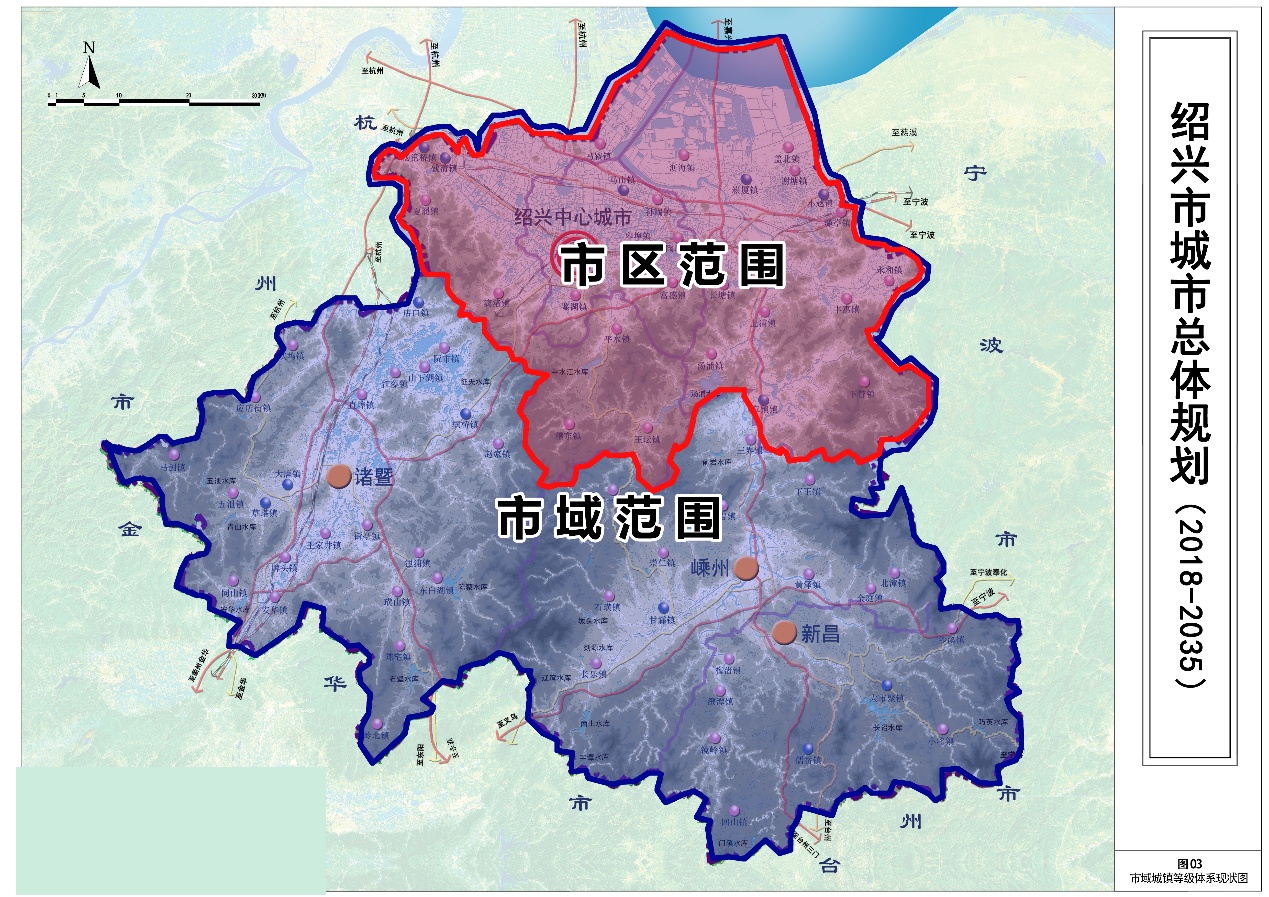 规划范围图规划内容：本次规划基础设施包含城市道路、给水、排水（含污水、雨水、海绵城市）、环卫、园林（含绿地和绿道）、燃气、轨道交通和城乡风貌等八个方面。二、发展基础（一）发展成效“十三五”期间，全市高度重视城乡基础设施建设，紧紧围绕“建设布局合理、区域统筹、城乡一体化的住房和基础设施体系，为绍兴融杭联甬接沪、促进三区深度融合提供强有力的支撑，把绍兴打造成“设施完善、功能齐全、绿色生态、文化深厚的品质之城”的目标，在道路提升、给水排水、海绵城市、垃圾处置、园林绿化、燃气建设、轨道交通等方面成效显著，有力的支撑了全市社会经济快速、健康和可持续发展。“十三五”期间，全市共实施建设工程579项，总投资约1124.9亿元，其中三区共实施建设工程349项，总投资约731亿元，较“十二五”投资总额增加108%，项目实施率为175%。具体成效可总结为八个方面：1、道路通行效率不断提升，“健康指数”全省第一截止2019年底，全市城市道路总长度达2366.69公里，总面积达4134.10万平方米。“十三五”期间新建道路387公里。人均道路面积21.7平方米/人，道路网密度6.23公里/平方公里。城市停车位达到18.7万个，含公共停车位5.2万个。其中，“十三五”期间新增公共停车位1.1万个。截止2020年12月，全市已建和在建地下综合管廊长度约3.7公里。城市框架路网基本建成，群贤路东延，104国道高架改造，绍大线北延、绍三线北延、解放大道北延、兴越路延伸等工程推动城市空间由相对独立转向三区融合发展。智慧快速路建设不断推进，实现零突破，城市道路建设由平面转向立体。目前，越东路、二环北路、329国道、二环西路、二环南路等多条智慧快速路已先后开工建设，在建长度超80公里。城市内部交通干道日益完善，104国道北复线东延工程（越城）、凤林东路工程（越城）、G104国道改建工程（柯桥）、三环东路建设工程（上虞）、西二环路工程（诸暨）、环城东路延伸段建设工程（诸暨）、环城南路改造工程（嵊州）、青山头至南复线道路连接工程（新昌）等助力城市空间拓展。城市治堵工作成效显著，2019圆满完成交通治堵52项清单，延伸、打通多条道路，渠化一批交叉口，整治18个交通堵点，道路网络通行效率不断提升，“交通健康指数”跃居全国第三，全省第一！公共停车设施不断完善，建设绍兴市公共服务停车场、迪荡湖公园南入口停车场、中央商务广场地下停车场等多个大型公共停车场，缓解“停车难”问题。积极推广新型停车设施建设，建设人民医院立体停车库、中兴北路立体停车库等多个公共停车库，挖掘老城区停车潜力。实施绍兴古城东片、西北片和西片道路景观提升工程、嵊州旧城区道路改造工程、新昌老104国道环境工程，提升交通品质，改善居民出行环境。抢抓新基建机遇，践行数字化转型，通过“BIM（建筑信息模型）+GIS（三维地理信息系统）”的数字化信息化管理手段，让绍兴快速路系统“智慧”起来，实现管理“一张图”，建设“一体化”，监管“信息化”和数据“云共享”。2、供水环网格局基本形成，节水成效全国领先截止2019年底，全市年供水总量60807.75万吨，中心城区年供水总量44961.56万吨，最高日供水量171万吨/日，现状水厂供水规模196万吨/日，现状供水设施能满足中心城区生活及工业用水需求；嵊新城区现状最高日供水量23吨/日，现状水厂供水能力30万吨/日，现状供水设施能满足嵊新城区用水需求；全市供水管道总长度达13537.51公里，“十三五”期间新建供水管道3458公里，总长度达8188.26公里，建成区供水管道密度13.06公里/平方公里（浙江省18.51公里/平方公里，杭州19.37公里/平方公里），供水管道漏损率为5.91%（浙江省10.91%）。绍兴市积极建设国家节水型城市，科学合理利用水资源；输配水网络持续完善，供水环网格局基本形成；节水型城市全域覆盖，管网漏损率全国领先；分质供水体系初具规模，进一步保证优水优用。目前，滨海第二水厂一期、二期工程、汤浦水库输水第二通道工程、群贤路给水工程、二环北路供排水管道迁移改造工程、稽东王坛供水扩面工程、城北区域供水保障工程、小舜江供水第三通道（钱滨线）工程、上虞区原水管道复线工程、中心大道北延供水工程及新昌钦寸水库建设工程等均已完工，累计完成给水工程投资89.4亿元，大大提高了城区供水覆盖范围和供水保障，巩固了城区节水效果。曹娥江水厂二期工程（2020年12月完成）及部分新建道路配建工程也在有序实施中，建成后将进一步保证全市供水安全。3、省级海绵试点成效显著，水体环境有效改善截止2019年底，全市污水集中处理率96.58%,年处理污水总量48832万吨，中心城区年处理污水总量38076万吨，污水排放量120万吨/日，污水厂处理规模130万吨/日，现状污水处理设施能满足市区生活及工业污水处理需求；现状嵊新城区平均日污水量18万吨/日，雨季污水量高达23万吨/日，而嵊新污水处理厂现状处理规模仅为22.5万吨/日，难以满足其污水全部处理的要求；全市污水管道总长度达3311公里，雨水管道总长度达2178公里，雨污合流管道长度317公里，中心城区污水管道总长度达2264公里，雨水管道总长度达1509公里，雨污合流管道长度226公里，建成区排水管道密度12.18公里/平方公里，全市积极建设海绵城市，达到海绵城市要求（年径流总量控制率≥75%）的面积达65.91平方公里。“十三五”期间，绍兴省级海绵试点以优异成绩（四个省级试点城市中唯一优秀）通过考核，试点区域碧水蓝天，水质改善效果显著，镜湖安置房、绍兴职业技术学院、洋泾湖公园、柯桥区瓜渚湖公园、上虞区e游小镇等项目入选浙江省海绵城市建设工程典型案例项目；城市污水处理量质提升，为全面攻坚污染防治奠定坚实基础；排水防涝体系进一步完善，内涝积水风险基本消除。目前，市区排污西线工程（柯桥区互通段）、滨海印染产业集聚区污水集中预处理二期工程及部分新建道路配套排污工程、上虞杭州湾污水处理厂尾水排放管工程、市域道墟总管改造工程、嵊新污水处理厂二期扩建工程、艇湖城市公园、洋江西路、凤林西路、东浦、城南等6座污水泵站均已建成，绍兴水处理发展有限公司除臭项目及柯桥江滨水处理有限公司污水强化脱氮工程业已完工，还完成部分道路排水管网检测疏通、道路积水点整修改造、上虞智慧水务平台建设工程，累计完成排水工程投资19.05亿元，进一步增大了市区污水收集系统的覆盖面积，市区排水防涝综合能力明显提升。4、垃圾治理水平明显提升，分类体系逐步建立设施能力提档升级显著。“十三五”期间完成绍兴市循环生态产业园（一期）、绍兴市生活垃圾转运系统、大坞岙垃圾填埋场提档整治工程等重点工程，在各县、区推进处理设施建设。目前全市共有18座处理设施，其中14座投运，4座在建。投运的处理设施总处理能力达7738吨/日，比2015年底增加了3250吨/日，其中餐厨处理从无到有，设计处理能力达到1000吨/日。焚烧、填埋、餐厨处理占比为68.2%、25.6%、6.2%，填埋比例比2015年底下降了15%，焚烧比例比2015年底提升了18%，焚烧已成为主要处理方式。对照全省目标，绍兴市区已提前实现“全焚烧、零填埋”，餐厨垃圾处置设施已率先实现县县全覆盖。2020年完成循环生态产业园（二期）焚烧项目（一期工程）、诸暨市丰泉浬浦无害化处置中心、嵊州市生活垃圾焚烧项目、新昌县生活垃圾焚烧项目，全市生活垃圾运行的处置能力将达到7600吨/日，其中其他垃圾焚烧能力6600吨/日，餐厨垃圾处理能力1000吨/日；填埋能力2688吨/日将作为应急备用。“十三五”期间，加大环卫装备和市容保洁投入，全市共计约2413辆各类环卫车辆，其中采用新能源的车辆占比为28%。可机械化清扫道路的机械化清扫率达到75%，比2015年底提高了14%，做到“路见本色，五无五净”。按照“厕所革命”要求，推进公厕的改造提升和布局完善，全市城镇公厕共计约2224座，其中三类及以上占比达到97%，二类及以上占比达到40%。垃圾分类持续稳步推进。“十三五”期间扎实推进源头减量、回收利用、制度创制、处置能力、文明风尚五大行动。生活垃圾总量控制明显，增长率从2015年的15%以上，下降至2020年的1%以内，市区2019年提前实现零增长。全市生活垃圾分类覆盖率达90.08%，资源化利用率达77.99%，城镇生活垃圾回收利用率达到39.3%，全市达到省级高标准垃圾分类示范小区有95个。分类投放、分类收集、分类转运、分类处理的垃圾分类体系已基本建设。垃圾资源化利用水平得到明显提高，2019年入选全省唯一的全国”无废城市”试点城市。政策标准更加健全。建立起“1+X”政策标准体系，先后发布了《绍兴市生活垃圾分类管理办法》、《绍兴市循环生态产业园（一期）餐厨垃圾处理厂运行及绩效评价办法》、《绍兴市建筑渣土管理办法》、《促进绍兴市园林绿化废弃物资源化处理规范发展的指导意见（试行）》、《生活垃圾分类指导手册》、《绍兴市城镇生活垃圾分类处理三年行动方案（2020-2022年）》等，正在制定《绍兴市生活垃圾分类管理办法》、《绍兴市餐厨垃圾管理办法》。5、城市绿地指标不断增长，巩固园林城市地位园林城市地位进一步巩固和提升。绍兴市在百强城市排名中软经济指标的环境分值高达80.78，排名31位，比十二五期间上升了两位。十三五期间嵊州市成功创建国家园林城市，诸暨市成功创建国家生态园林城市。城市绿地各项指标均不断增长。十三五期间市区共有绿地面积14120.07公顷，公园个数153个，人均公园绿地面积14.6平方米/人（浙江省14.03平方米/人），建成区绿地率38.19%（浙江省37.36%），建成区绿化覆盖率43.86%（浙江省41.46%）。“十三五”期间绍兴市共实施68项园林绿化建设工程，总投资约109.27亿元。新增绿化用地面积约3267.58公顷。主城区三区共实施建设40项园林绿化工程，总投资约44.76亿元。其中完成“十三五”规划19项园林工程项目的12项，完成投资约25.52亿元。绍兴主城区主要完成了坂湖公园工程、瓜渚湖直江连接线提档工程、皂李湖环湖景观工程、迪荡湖区市政和水系环境整治工程、洋泾畈二期景观绿化工程、环湖路南入口公园、梅江风情建设工程等综合性公园滨水绿地工程。制定和完善《城区绿地养护作业质量要求及考核标准》。积极探索新型管理运行机制，做到建设、管理无缝对接一体化管理，古树名木保护管理落到实处。绍兴市目前遗存古树名木共计240株，古树名木保护率100%。绿道网络规划结构进一步完善。十三五期间绍兴完成省级绿道建设共59.9公里，主要为省级绿道2号线越城区段，绍兴古城段，皋埠段、上虞城区部分路段绿道,省级绿道5号线上虞城北、上虞城南、嵊州北、新昌城区绿道，省级绿道6号线长乐镇以西骑行道。共完成市区级绿道近450公里，包含被评为第一届“绍兴最美绿道”的坂湖公园环湖绿道、鉴湖绿道、诗画剡溪绿道、艇湖公园绿道、黄泽江绿道等5条绿道。其中嵊州市诗画剡溪绿道被评为第四届浙江最美绿道。6、燃气管网系统不断完善，供气范围逐步扩大绍兴市区现状建成天然气门站4座，分别为荷湖门站、滨海门站、江滨门站和崧厦门站，年接气能力分别为9.76亿方/年、9.76亿方/年、2.5亿方/年、1亿方/年，现状接气能力共23亿方/年；建成LNG站3座（含1座建成未投运站），储罐规模共1900m3；建成高中压调压站共14座（含次高中压调压站），其中越城区和柯桥区共11座，上虞区3座；建成高压管道（含次高压）119.4公里，中压管道约1762公里。市区范围已发展居民用户约49.7万户，商业用户2900余户，工业用户900余户，天然气年消费量约14.6亿方/年。天然气高压系统建设效果明显，中压管线密度加强，高中低压三级供气体系初具规模，用户数量逐年增加。目前，杨汛桥门站正在建设中，绍兴东门站已开展前期工作。滨海门站及连接线项目完工、城区调度中心、福漓兰片区服务中心、胜利西路镜水路口计量站、天然气管道及附属设施887公里等均已完工，累计完成燃气工程投资20.6亿元，大大提高了城区天然气覆盖范围，城市天然气调峰应急能力，进一步保证全市供气安全。“十三五”期间实施建成高压管网长度80千米，次高压管网长度38.50千米，中压管网长度1500千米，LNG应急调峰站5座。门站3座，调压站11座。7、轨道交通一期开工建设，加速杭绍无缝衔接“十三五”期间，绍兴轨道交通一期开工建设，实现破局。其中，绍兴轨道交通1号线于2017年5月开工建设，线路全长54.4公里（含杭绍城际）。绍兴轨道交通1号线将与杭州轨道交通5号线在姑娘桥站完成无缝接驳。绍兴轨道交通2号线一期于2019年12月开工建设，线路全长10.8公里。“十三五”期间，全市轨道交通共完成投资100.88亿元。8、城市风貌得到明显提升，助力美丽绍兴建设“十三五”期间，推进历史文化街区改造提升、水乡风貌提升、环境综合整治工程、美丽示范街建设。完成了越城区蕺山街、鲁迅故里、西小河、新河弄、前观巷、越子城等历史文化街区改造提升，上大路河、环山河南段水乡风貌提升，柯桥历史文化街区改造一期，诸暨城中区、开发区、浦阳江西岸环境综合整治，枫桥古镇改造提升工程，嵊州市三江两岸景观提升改造，嵊州市上三线、罗小线两侧提升改造工程等工程。重点打造了越城区延安东路、胜利东路、延安路、中兴北路、府山直街、世纪街，柯桥区金柯桥大道、笛扬路、群贤路，上虞区江扬路、市民大道、凤鸣路，诸暨市暨东路、艮塔东路、浣东中路、浣东北路，新昌县江滨中路、江滨西路、南明路等美丽示范街，城市市容和环境得到明显改善，绍兴古城风貌进一步彰显。“十三五”期间，全市重点推进了老旧小区改造，全市已完成改造老旧小区471个，改造建筑面积1097.21万平方米，受益户数121210户，完成投资约27亿元，人居环境持续改善。2019年10月发布了《绍兴市老旧小区综合改造提升工作实施方案》，2020年4月制定了《绍兴市老旧小区综合改造提升技术导则（试行）》，“十四五”期间将继续重点推进存量老旧小区的改造提升。表1：“十三五”城乡基础设施事业指标完成情况评估（二）存在问题“十三五”期间，我市城乡基础设施建设取得长足发展，但仍存在诸多短板，对比国内先进城市还存在一定的差距，与人民群众对美好生活的向往相比，我市城乡基础设施建设尚存在“七个有待”的问题，主要如下：1、城市道路体系化水平有待提升城市道路网密度存在明显短板，对比国内同类城市排名靠后。路网级配不合理，支路网建设滞后，“十三五”规划未实施的25个道路项目中有15个支路项目，占比60%，实施率偏低。城市道路建设形式比较单一，平面交叉多，立体交通少，除智慧快速路建设之外基本以地面道路为主。区域道路衔接存在一定问题，越城区与柯桥区建成区已连片发展，但联系道路基本以主干路为主，次级通道缺乏；越城区与上虞区就快速路选线问题也需统筹考虑。城市道路交叉口缺乏精细化设计，堵点改造手段单一。公共停车设施供给仍存在较大缺口。其中5.2万个公共停车位中有2.8万个路内停车位，占比过高（一般路内停车位比路外停车位推荐比为1:3）。大量路内停车位对道路交通产生一定影响。2、城市供水节水系统性有待完善市域水资源保障能力不平衡，全市水库水资源调蓄能力不足，城市饮用水备用水源建设滞后。区域水资源联供联调尚未形成，逢枯水年或枯水期优质水资源紧缺，优质水资源承载力空间分布与生产力布局不协调。再生水利用设施建设相对滞后，城市节水工作水平仍有提升空间。再生水厂及再生水利用管网系统建设严重滞后，亟需布局再生水利用规划体系。3、城市排水防涝安全性有待加强从排水安全来看，雨水管渠设计标准偏低，难以满足新形势下排涝需求。据调查数据显示，绍兴市区雨水管渠整体设计标准偏低。现状雨水管设计基本上依据老标准，重现期一般选取1～2年并且在实际运行过程中，由于老化、破损、淤积、堵塞等现象，导致现状雨水管道“设计达标、实际不达标”的状况，进而影响排水能力，容易造成排水不畅、积水内涝。城市内河与外河强排系统欠缺，无法有效应对极端天气。污水收集系统需进一步完善，重点是督促企业严格纳管排放，城市生活污水治理任务较重、难度较大，是近阶段污水治理工作的重点。污水处理标准提升难度大，随着排放标准的进一步提高，以印染为主的工业废水深度处理技术难度更大，运行成本也会更高。污水再生利用工作进展迟缓，大量经处理后尾水未作充分再生利用直接排入河道，浪费了可利用水资源。海绵城市推广力度不够，海绵理念未在全市建设项目中自觉融入和实施。4、环境卫生治理水平仍有待提高城乡统筹推进垃圾分类，一体化构建分类全过程体系尚不完善，垃圾综合治理能力仍需提高。对标高质量推进垃圾分类和无废城市建设要求，仍需加大力度拓展垃圾资源化利用的广度和深度，对生活垃圾、建筑垃圾、园林垃圾、大件垃圾进行资源化利用，新建资源化处理设施；垃圾分类在末端设施建设的同时，仍需进一步完善分类投放、分类收集、分类运输设施，建立垃圾分类全过程管理；垃圾清扫、运输、处置管理水平与分类要求还有差距，环境卫生治理信息化、智慧化不足，智治水平仍不高。5、园林绿地系统特色性有待强化现状城市绿地总量较高，城市建成区绿地率、绿化覆盖率和人均公园绿地面积分别达到38.19%（生态园林城市标准为35%）、43.86%（生态园林城市标准为40%）、14.6平方米/人（生态园林城市标准为12平方米/人）。但是城市各类型绿地分布还不均衡，特色性不强。如绍兴城区缺少植物园等专类公园，其他市县缺少兼有树木（花卉）的专类园（综合公园内）。城市绿地品质有待提高，高品质的综合性公园不多，精品街头客厅、街头公园等建设滞后,缺少具有特色性、文化性、艺术性、地标性的城市级绿色公共空间。老城区社区公园建设尚薄弱，少数居住区尚不能达到“300米见绿、500米见园”的要求。在“九湖”景观工程的基础上城区滨水绿地还需进一步完善形成连续的生态网络，进一步加强滨水绿带的公共绿地可达性。绿道网建设还有待加强，还需加快与省级绿道网的融合衔接。6、城乡燃气工程保障性有待提升天然气气源主要为省网管输天然气，绍兴市区现状4座门站均从杭甬线输入，气源来源单一。由于管网建设次序、用户分布、大用户发展等原因，存在管网弹性不足、突发事件应对能力差、天然气应急储气调峰体系薄弱，城镇小时调峰手段显得单一。应加强LNG应急调峰站的建设，城市天然气管网向村镇延伸，提高管道燃气供应的范围。7、城乡风貌特色品质仍有待提升城乡风貌仍需整治提升。绍兴风貌特色尚不突出、古城内涵仍待挖掘、治理效能有待提高，城市重要区域、重点节点、城镇、乡村整体风貌距离“整体大美”仍有差距。新时期城乡风貌整治提升和未来社区建设为城乡风貌提出了更高要求。结合问题导向和目标导向，绍兴城乡风貌仍需进一步提质扩面，精心营造，实现全方位的整治提升。8、基础设施智慧化进程有待提速城乡基础设施数字化、智慧化水平不足，难以满足高效精细治理和智能科学决策的需求。智慧交通、智慧水务、智慧环卫、智慧停车等智慧市政管理平台有待搭建。各部门开放数据意愿不强，对已开放的数据制约较多、质量不高。三、发展目标（一）指导思想以习近平新时代中国特色社会主义思想为指导，以努力成为新时代全面展示中国特色社会主义制度优越性的重要窗口为总纲，以推动高质量发展为主题，以改革创新为根本动力，以满足人民日益增长的美好生活需要为根本目的，以城乡基础设施建设拉动经济、服务民生为路径，不断提升基础设施建设水平、运维水平和管理水平，加快基础设施信息化、智能化建设，为绍兴率先走出争创社会主义现代化先行省的市域发展之路和打造浙江高质量发展建设共同富裕示范区市域范例作出贡献。（二）基本原则1、坚持机制改革，模式创新改革创新是加快城市建设的重要动力。进一步深化改革，创新工作体制、健全工作机制，实现政策高效、体制顺畅、保障有力的运作模式，促进城乡建设的可持续发展。充分发挥市场机制的决定性作用，改革城乡基础设施建设投资融资模式，鼓励民间资本参与投资建设。2、坚持中心引领，城乡统筹围绕做强中心城区，加快大市区融合发展和新城、古城联动发展，提升中心城区聚集力和带动力。深化全市域协同发展，推进城乡基础设施建设均等化，带动城乡基本公共服务向乡镇延伸。推进区域重大基础设施互联互通，统筹规划、建设和管理工作，实现城乡发展一体化。3、坚持以人为本，生态绿色优先加强与民生密切相关的城乡基础设施建设，保障城乡公共服务，提高设施建设水平和质量，为广大群众创造良好的人居环境。把生态文明理念全面融入城乡建设和管理，实现人与自然、城市与自然和谐共存，着力形成绿色低碳的城市发展模式，因地制宜推进宜居城市、海绵城市、韧性城市建设。4、坚持数字转型，智慧发展推进政府数字化转型，加快提升各项城乡建设行业管理数字化水平，推进城市大脑在城乡基础设施领域的智能化应用，着力打造“活力古城，数字绍兴”。（三）发展目标到2025年，全面提升城乡基础设施建设现代化水平，构建适度超前、功能完善、布局合理、管理精细、数字智能的城乡基础设施体系，逐步形成“城市道路智慧化、供水节水示范化、排水防涝系统化、海绵城市全域化、环卫治理现代化、园林绿地特色化、城乡燃气保障化、轨道交通网络化、城市风貌品质化”的城乡基础设施体系格局。具体发展目标如下：1、城市道路智慧化加强城市道路及设施建设，进一步完善城市路网结构和等级级配，加快形成以快速路网为骨架、主次干路网为主体、支路网为补充的衔接便捷、运转高效的城市路网体系。至2025年，实现人均道路面积达到24平方米以上，城市建成区平均道路网密度提升至6.6公里/平方公里。积极运用科技和信息化手段推动建设管理向智慧化、精细化发展，全面提高城市道路及设施建设管理水平，为城市大脑平台应用提供基础条件，助力智慧城市建设。完善公共停车设施建设管理机制，推进智慧停车信息管理平台建设，显著提升公共停车设施的运行效率。“十四五”期间计划新增公共泊位1.1万个。逐步推进地下管廊建设，力争5年内建设完成综合管廊20公里。2、供水节水示范化切实保障城市供水安全，扩大城镇供水服务范围，建立从源头到龙头的安全保障体系。全面推进节水示范城市建设，加强公共供水系统运行监督管理，建立精细化管理平台和漏损管控体系，降低漏损率。继续完善城乡供水管网，至2025年，确保城市建成区周边有条件供水村庄全部纳入城市供水范围，市区供水管网漏损率稳定在8%以下，再生水利用率达到20%以上，并建成覆盖全市的智慧水务云平台。3、排水防涝系统化继续完善城市排水防涝体系，消除城区内涝隐患，实施雨污分流及污水处理厂提标改造。继续完善城区排水体系，至2025年，确保城市生活污水集中纳管率达到100%，城市污水处理率达到98%，城区易涝点整治完成率达到100%，并基本建成“污染收集高效、处理能力匹配、建设标准先进、运行管理智能”的城镇污水治理体系。4、海绵城市全域化在全市所有新建项目中推广落实低影响开发建设理念，以保护河湖水系、综合提升内涝防治水平为根本目的，因地制宜建设符合绍兴水乡特色的海绵城市。至“十四五”期末，市区建成区达到海绵城市建设目标（年径流总量控制率≥75%）要求的面积比例不低于50%。5、环卫治理现代化到2025年底，全市城乡生活垃圾分类实现全覆盖，构建完善的全过程垃圾分类体系，生活垃圾分类覆盖率、资源化利用率、无害化处理率均达到100%，生活垃圾回收利用率、建筑垃圾综合利用率达到65%，各项指标处于全省先进水平。构建完备的法规和政策标准体系，全面形成全民参与、分类自觉、治理高效、和谐有序的环卫治理工作格局，环卫治理体系和治理能力基本实现现代化。6、园林绿地特色化“十四五”期间进一步完善和提升城市绿地系统。开展园林城市提标升级，保证国家园林城市复检通过，完成十四五末建成区绿地达38.8%，建成区绿化覆盖率达44.8%。”十四五”期间加快推进建成区城市街头绿地、街心公园的增量提质建设，新建或改造至少一处具有特色性、文化性、艺术性、地标性的城市级绿色公共空间——城市阳台。加快推进老城区社区绿地提升改造，于2025年实现5分钟生活圈配置400㎡绿色公共空间、15分钟生活圈配置2000㎡绿色公共空间。建成区城市公园绿地服务半径覆盖率≥90%,完成十四五末城市人均公园绿地面积16.9平方米。进一步推进建设诗画韵味的城乡绿道网,推进人文绿道精品线的建设。7、城乡燃气保障化加快建设液化天然气应急站的建设使用，从管网长输气单气源到双气源过渡。加快延伸城市天然气管网，建设镇镇通的城乡一体燃气系统。至“十四五”期末，城市居民天然气气化率达到70%。加强燃气安全性的宣贯，提升液化石油气运输、销售、使用中的安全性。8、轨道交通网络化有序推进城市轨道交通建设，完善轨道交通网体系。至2023年，绍兴轨道交通预计运营里程达到65.2公里。9、城乡风貌品质化美丽城市、县城、美丽城镇和美丽乡村串珠成链、联动发展,推进城乡风貌整治提升和未来社区建设。至2025年，城乡风貌实现整体品质提升，绍兴味、高品质的城乡整体风貌基本形成，实现城市重要区域和节点风貌整治提升、县域乡村风貌整体提升，争创城市风貌样板区、县域风貌样板区、“新时代富春山居图城市样板区”、“新时代富春山居图县域样板区”。表2：“十四五”城乡基础设施建设主要指标表四、重点任务“十四五”期间全市共规划建设工程483项，总投资约2914.7亿元。其中，三区共规划建设工程367项，总投资约2364.3亿元。1、健全城市道路交通体系（1）完善路网结构，助力城市融合发展。落实“杭绍甬一体化”战略，推进重大项目建设，加快建设杭州中环、彩虹快速路-钱滨线、通城大道-杭金衢高速连接线、杭金衢连接线接03省道东复线、镇海至萧山公路（规划S306）、普陀至开化公路（规划S309），推进致远大道接机场东路工程、展望大道和闸前大道接红十五线工程，实现区域基础设施互联互通、共建共享。加快推进快速路网建设，完善城市骨架路网。“十四五”期间，绍兴智慧快速路网将形成“六纵三横”结构，快速路运行里程达到145公里。同时，积极谋划滨富路、钱滨线-湖安路快速路等工程启动建设。推进立体交通建设，提升运行速度。全市主要有解放大道及北延伸建设改造工程、镜水路高架改建工程、上虞三环北线/西线快速化改造工程、群贤路快速化改造工程、迎宾大道快速化改造工程、人民大道快速化改造、虞舜大道快速化改造、G104国道新昌城南路口平改立工程、新昌南互通连接线路口平改立工程等多个交通干道快速化改造项目。配套建设区块路网工程，满足用地开发需求。城区主要配套建设绍兴北站、则水牌、官渎路、洋江西路以北、滨海新城启动区、上虞高铁东关站、诸暨高湖、新昌城北台地、嵊州高铁新城等区块周边道路。规划项目：“十四五”期间全市共规划道路建设工程221项，总投资约1359.6亿元。重大工程一：双网畅行工程积极建设由智慧快速路网和轨道交通网构成的“两网畅行工程”，建立城市立体交通体系，优化城市通行条件，引导城市空间拓展，促进三区高质量融合发展。“十四五”期间，绍兴智慧快速路网将形成“六纵三横”结构，其中六纵为越东路、二环西路+绿云路、金柯桥大道、杭州中环（柯桥段）、湖安路和南北中心大道（城区段）。三横为于越路（329国道）、二环北路+轻纺城大道、二环南路，运行里程达到145公里。至2023年，绍兴轨道交通将完成轨道交通1号线和2号线一期建设工程，运营里程达到65.2公里。“十四五”期间，两网畅行工程总投资约880亿。（2）加大公共停车设施建设，缓解交通拥堵。优化公共停车设施供给结构，有序推进停车设施建设。形成配建停车为主体、路外停车为辅助、路内停车为补充的停车供给布局，落实差别化停车供给策略。结合城市更新、老旧小区改造、未来社区建设、公共空间开发和公共设施建设等城市建设综合开发契机，进一步完善公共停车设施配套。综合运用科技手段，建设智慧停车信息管理平台。倡导立体化停车，鼓励智能化机械停车库等新型停车设施的建设，鼓励机关事业单位、各类企业、居住小区等土地使用权者挖掘潜力，增建新型停车设施，对平面停车设施进行机械式立体化改造。新建住宅、公建、公共停车场配建充电停车位，不宜小于总泊位的10%。结合轨道交通建设，在轨道站点末站结合公交场站建设P+R停车场，提倡公交出行，缓解城区交通拥堵。规划项目：至2025年，全市规划建设公共停车泊位1.1万个（含老旧小区改造新增停车位）。表3：“十四五”公共停车位建设规划一览表表4：“十四五”P+R停车位建设规划一览表重大工程二：停车设施建设工程结合绍兴市城市停车设施发展实施意见，从规划、审批、建设、管理等各个环节全面提升城市停车设施建设、管理水平，缓解城市“停车难”问题。“十四五”期间，新增公共停车位1.1万个（含7个P+R停车场）。建设完成全市智慧停车系统平台，实现城市一个平台、一张网、一体化、智慧化停车管理和平台共享、车位共享和数据共享。“十四五”期间，停车设施建设工程总投资约10亿元。（3）推进城市地下管廊建设。综合开发利用地下空间，逐渐推进地下管廊建设。以中纺CBD管廊建设的经验，结合城市开发和轨道交通建设，将电力、通讯、给水、污水再生水和污水压力管、以及燃气、热力等多类管线纳入综合管廊，集约地下空间的利用率，避免马路多次重复开挖建设。同时根据建设的实际需要，探索因地制宜的管廊形式和最合适入廊管线种类，形成绍兴特色的综合管廊、综合管沟等建设模式，并逐步推广使用。表5：“十四五”综合管廊建设规划一览表2、提高供水节水工作水平（1）提高供水水源保障能力，加大输配水网络建设。加快推进浙江省镜岭水库、诸暨市安华水库扩容提升工程、嵊州市三溪水库等一批重点水库建设工程，切实提高全市供水水源保障能力，并探索建立全市域水资源联网联调格局。继续完善全市供配水系统，通过实施实施上源闸水厂迁建配套输配水管道工程、展望大道供水工程及城区老旧管网改造工程等管网类项目，保障“二次”供水安全,实现城乡供水全覆盖；继续实施群贤路连通管供水工程、钦寸水库至嵊州第四水厂输水管道工程，打通三区互联互通供水体系；通过实施诸暨市智慧水务建设工程等项目，确保智慧水务平台覆盖全市。继续增强全市水厂供水能力，通过实施实施平水江水厂上灶江取水口迁改工程、江滨水厂三期工程、大三角水厂扩建工程等水厂类项目，保障全市生产生活用水需求。至2025年，预测中心城区最高日用水量达185万吨/日，规划水厂供水规模达221万吨/日，规划供水设施能满足市区用水需求；嵊新城区预测最高日用水量达30.9万吨/日，规划水厂供水规模达45.5万吨/日，规划供水设施能满足嵊新城区用水需求。（2）持续提高节水工作水平，重视再生水利用及设施建设。深入落实《绍兴市节水行动方案》，建立节水评价机制，健全用水控制指标体系；继续推进分质供水体系，积极探索再生水利用途径，加快实施绍兴污水处理厂、江滨污水处理厂、上虞污水处理厂等再生水利用工程，提高再生水利用率；大力推进高科技节水设施，继续减少供水管网漏损水量。规划项目：“十四五”期间全市共规划给水建设工程24项，总投资约31.0亿元。3、加强排水与海绵城市建设（1）提升城市内涝安全保障。完善城市内涝防治体系，建设内涝预警监控系统。通过实施杭州湾南翼平原排涝及配套工程、江西路排涝泵站扩容改建工程等排涝工程，全面整治城市易涝区，对易涝点的雨水排放口和雨水管渠进行全面提升，彻底消除内涝隐患；严格执行蓄洪空间管控，加强行洪滩地管理，确保河道行洪安全；全域推进内涝预警平台建设，完善洪涝灾害防范机制，建立全市水务部门联动的调度平台，全面提升应急处置能力。全域推进海绵城市建设，在全市所有新建、改扩建项目中推广落实低影响开发建设理念，以保护河湖水系为根本目的，系统增强城市排水防涝能力，因地制宜建设符合绍兴水乡特色的海绵城市。到2025年基本实现全市“小雨不积水，大雨不内涝，超标降雨可应对，特大暴雨城市运转基本正常”的城市内涝防治目标。规划项目：“十四五”期间全市共规划雨水防涝建设工程40项，总投资约17.7亿元。重大工程三：内涝防治提升工程继续完善城市内涝防治体系，全域推进内涝预警平台建设。“十四五”期间，重点实施新三江闸排涝配套河道拓浚工程、杭州湾南翼平原排涝及配套工程、马山闸强排及配套河道工程、高新园区下衣片排涝工程、大侣湖电排站等重点防涝工程，并建立全市水务部门联动的应急调度平台；全域推进海绵城市建设，并建成绍兴市植物园、镜湖新区中央公园、柯桥区新开河北侧活力休闲公园、上虞四十里河滨水公园、曹娥江生态湿地、诸暨市高湖湿地公园、新昌潜溪江滨水公园等海绵示范项目，有效应对超标降雨，增强市区内涝防治水平。 “十四五”期间，内涝防治提升工程总投资约17.7亿元。（2）强化污水处理提质增效。优化污水系统布局，提升污水处理效能。继续推进污水零直排、雨污分流改造工作；持续提升污水集中处理率，工业区污水单独处理，通过实施越兴路1#及2#泵站、绍兴水处理发展有限公司工业废水深度处理工程、甘霖镇污水厂等污水厂站类项目，确保城镇污水处理厂全面实现“浙江标准”，构建“外水不混入、污水零直排、处理高效能、尾水再利用”的城镇污水处理新格局。至2025年，预计中心城区污水排放量达130万吨/日，规划污水处理规模达150万吨/日，规划污水处理设施能满足市区污水处理需求；预计嵊新城区平均日污水量22.2万吨/日，规划污水处理规模达30万吨/日，规划污水处理设施能满足嵊新城区污水处理需求。持续提升农村生活污水治理，为建设美丽乡村奠定坚实基础。全市共新建农村污水处理设施121个，改造农村污水处理设施1521个，总计受益户数742077户，以城乡统筹、接管纳厂处理优先为原则，合理选择处理方式，宜优先采用纳厂处理，不具备纳厂处理条件的，宜采用集中处理，不便接入集中处理的生活污水可采用分散处理，确保农村生活污水治理无盲点。规划项目：“十四五”期间全市共污水建设工程49项，总投资约59.9亿元。重大工程四：双千管道工程为进一步完善市区供水、排水管网，加大老旧管网更新力度，持续减少供水管网漏损率、提高污水收集率，实施双千管道工程。“十四五”期间，通过实施二环北路东延工程、虞东环线供水工程、展望大道供水工程及上虞区城乡联网供水扩面工程等管网类项目，预计新建、改造供水管网1000里；通过实施排污第三通道北延工程、东线通道工程、诸暨三环线管道工程、大明市污水经黄泽接万年亭泵站污水总管工程等污水管网类项目，预计新建、改造污水管道600里；通过实施暨阳路（大桥路-艮塔路）、花园路（江西路-鸿雁路）、大塘坑排水渠工程等雨水管道建设项目，预计新建、改造雨水管渠400里。“十四五”期间，总计新建、改造供水、排水管道各1000里，双千管道工程总投资约60亿元。重大工程五：污水处理提质增效工程继续推进污水处理厂提质增效和农村生活污水治理提升行动。“十四五”期间，绍兴市污水综合处理改扩建项目、牌头镇污水厂、店口镇污水厂等污水厂站类项目，新建及提标改造污水处理厂11座，全面达到清洁排放标准；新建及改造农村污水处理设施1642座，农村污水处理设施覆盖率达到100%。“十四五”期间，污水提质工程总投资约65亿元。4、推进环境卫生综合治理（1）完善设施建设，提质增效。围绕“其他垃圾全焚烧、餐厨垃圾全覆盖、生活垃圾零填埋”目标，加快和强化设施建设，重点推进焚烧处理和易腐处理设施建设。谋划启动市区、诸暨市、嵊州市、新昌县新一轮垃圾处置项目建设。关注现状处理设施质量和处理效能，已建设施针对现状问题，积极开展改造升级和生态整治。至2025年，全市预测生活垃圾产生量为6050吨/日，其中三区生活垃圾产生量为3520吨/日；全市生活垃圾处置设施能力达到7600吨/日（不含应急填埋），其中三区生活垃圾处置设施能力达到4750吨/日（不含应急填埋）。生活垃圾总处置能力满足需求。推进“无废城市”建设，注重资源化利用。重点推进建筑垃圾、园林垃圾等资源化利用，实施一批工程渣土、建筑垃圾、大件垃圾、园林垃圾处置和资源化利用项目，各区、县（市）至少建设1个大件垃圾、园林垃圾和装修垃圾资源化利用项目。各区、县（市）至少建成1个建筑垃圾资源化利用项目。建筑垃圾处理按照严格控制源头增量，鼓励建设工程调剂使用，积极推广资源化利用的原则，全市预测建筑垃圾平均产生量为4279吨/日，“十四五”期间随着新建设施逐步建成投运，建筑垃圾处理设施能力能够达到5900吨/日。建筑垃圾总处理能力满足需求。推进环卫服务设施提升。完善公厕规划配置和品质提升；改善环卫工人工作条件，加快环卫机构设备配套更新，全面打造环卫休息点等设施，进一步提高可机械化清扫区域的机械化清扫率。重大工程六：垃圾治理工程补短板、强弱项，提升生活垃圾综合治理能力，顺利完成在建焚烧设施投运，推进易腐垃圾处理设施建设，对现状设施进行改造提升，实现焚烧设施的技术升级和填埋厂的生态修复整治。重点实施柯桥区易腐垃圾处理中心、大坞岙垃圾填埋场生态修复工程、诸暨白毛尖二期渗滤液处理厂扩容改造项目等工程。构建“分类处理、能力匹配、技术先进、安全可靠”的生活垃圾处理体系。以“无废城市”建设为指引，全面提升资源化利用水平。推进工程渣土、废弃泥浆、装修垃圾、大件垃圾、园林垃圾、建筑垃圾、污泥的资源化利用，加快构建资源循环利用体系。重点实施生物炭绿色植物废弃物综合利用项目，绍兴交投绿色循环建材生产基地项目，绍兴市建筑固废综合利用中心，各县市区建筑垃圾、大件垃圾综合利用项目，工程渣土资源化利用设施，工程渣土消纳场，废弃泥浆资源化利用设施，工程及拆除垃圾资源化利用设施，污泥处置项目等工程。 “十四五”期间总投资约32亿元。（2）城乡一体、高质量推进垃圾分类。城乡一体化推进垃圾分类工作，进一步提高垃圾分类质量。着力构建全程分类体系，以落实源头减量和精准投放为基础，以强化全程管控为核心，以增强处置能力为关键，加强科学管理，形成长效机制，推动习惯养成，提升治理能力，建立健全源头减量、分类投放、分类收集、分类运输、分类处置的生活垃圾分类全过程体系。完善垃圾箱、集置点、垃圾转运站的规划配置，新（改、扩）建中转站，新增和更新分类运输车辆；推进垃圾分类示范村、示范单位、示范小区、示范片区（街道）建设。（3）提升治理水平，推进精细管理。结合省平台“一套标准，三级架构，五位一体”的顶层设计思路，通过监管可视化、数据标准化、风险预警化、问题追溯化、信用等级化、责任认定化，实现生活垃圾源头减量、分类投放、分类收集、分类运输、分类处置的全过程智能化监管，建立市、县一体化监管平台，并与省级平台接轨，提升生活垃圾分类管理水平。在信息化监管平台建立的基础上，创新机制和升级技术，由信息化升级为智慧化，并融合市容和环境卫生管理的各个环节，逐步建立“智慧环卫”、“智慧城管”系统，实现数字化、智慧化转型升级，提升治理水平，实现精细管理。5、完善城市绿地系统建设（1）提升完善城市各级园林绿化体系。以规划为引领，”十四五”期间结合总规重新修编绍兴市城市绿地系统规划和城市公园体系规划，城市绿线专项规划，保障城市园林绿化建设的系统性和科学性。完善各级各类公园布局体系，为争创生态园林城市打下良好基础。（2）加快推进城市绿色基础设施建设。”十四五”期间推进城市绿地增量提质，结合“六横、五纵、十湖”的主干水网体系,建设稽山鉴水生态格局中的滨水绿色休闲空间，推进实施十园一江建设工程，提升城市滨水绿地的开放共享性、便捷可达性、人文特色性。重大工程七：十园一江工程“十四五”期间推进绿地增量提质，结合“六横、五纵、十湖”的主干水网体系，建设稽山鉴水生态格局中的滨水绿色休闲空间，实施万亩绿地工程，推进建设一批对城市生态环境提升有积极影响的“十园一江”项目，包含中央生态公园、绍兴市植物园、绍兴鉴湖国家湿地公园、袍江两湖公园、马宅湖公园、曹娥江江滨主题公园、新开河北侧活力休闲公园、诸暨高湖湿地公园、诸暨燕尾山公园、新昌潜溪江滨水公园以及曹娥江生态湿地沿线综合整治工程。（3）持续构建诗画韵味的城乡绿道网络。结合浙江省推进高品质万里绿道网建设，打造“浙江绿道2.0”的战略部署，”十四五”期间编制绍兴市域骑行绿道规划，继续构建完善市域绿道网，争取完成百公里省级绿道建设目标，在省级绿道网规划基础上进一步深化推进建设六条省级绿道线，形成“两纵四横”的网络型结构，总长约524.7公里,”十四五”期间完成剩余建设量总长约464.8公里。重大工程八：美丽绿道工程“十四五”期间建设省级绿道3号线（环杭州湾滨海线）、5号线（曹娥江线）2条省级骑行绿道；建设省级绿道1号线支线（浦阳江线）、省级绿道2号线(浙东运河线)、省级绿道6号线(嵊州线)、省级绿道9号线(浣江—五泄线)4条省级普通绿道，并响应海洋强省战略和生态海岸带战略，实施建设杭绍甬城市绿道和环杭州湾滨海绿道串联工程。美丽绿道工程“十四五”期间总投资约6.9亿元。6、提升城乡燃气保障水平（1）建设燃气安全保障体系。完善燃气安全管理体系化、规范化、常态化。初步形成应急管理及安保、反恐监督检查机制，建立液化石油气运输、充装、销售可溯源实名制管理体系。注重用户端安检、安全教育，消除隐患。加快燃气门站、调压站、应急气源的建设。2025年末，预估绍兴市区天然气年消费总量达20亿方/年。“十四五”期间，规划新建门站1座，接气能力10亿方/年，总接气能力达到33亿方/年，满足20.5亿方/年的需求；新建LNG站2座，储罐规模10900立方米，填补应急气量8000立方米缺口。完善输配气系统，提升管线互联互通、互为保障功能。实现杨汛桥门站高压管道与杭州规划S8高压管道连通，马鞍门站高压管道与杭州规划临江南调压站连通，新建中压管道约500公里，确保安全、稳定供气。重大工程九：燃气互联互通工程“十四五”期间完成杭绍、绍虞高压管线的互联互通。建成或启动实施杨汛桥门站及连接线工程、北十路调压站及连接线工程、北十二路调压站及连接线工程、绍兴LNG储气站工程、东门站及连接线工程5个重点工程和杭绍高压天然气管道杨汛桥、马鞍互联互通工程、滨海门站与江滨门站互联互通工程3个互联互通工程。（2）积极开展镇镇通、加快设施建设。规划期内，积极布局建设城乡天然气管网，不断提高城乡居民天然气覆盖率，逐步打造城乡一体化供气网络，加快推进全民共享。老旧小区符合通气条件的，提交申请后，3个月内给予解决。偏远山村利用LPG/LNG小型瓶组站等供气系统方式开展，争取实现“镇镇通”。（3）优化液化石油气供应，促进市场整合。完善液化石油气供应体系建设，推进市场整合。整合优化液化石油气储配站，减少数量，提高质量，改造升级，实现安全规模化发展；瓶装供应站通过科学规划，优化设置，合理预留。（4）完善供应体系建设，推进能源利用的推广。镜湖新区4座综合能源站（供冷供热能源站及管网建设项目一期），供冷负荷163MW，供热负荷98MW，供能面积220万平方米。为建设生态绍兴提供能源的阶梯利用。投资3.8亿。加快能源供给转型，积极推广综合能源服务，努力构建多元低碳的能源供给体系。（5）打造绍兴特色，创智慧燃气。利用物联网技术，扩面采集耗气量数据，构建监测一张网开展存量工业、大公建用户数据采集扩面，实时监测气量。推广物联网煤气表，建设用户数据库。完成智慧燃气系统优化，形成从上游门站、高中压站到下游中中压站、终端用户的压力一张网监测体系，实现燃气板块整体运行情况的有效监控。区域气量叠加分析深化监测数据分析利用，通过实时监测预警、上游气源叠加、流量计时气量、日气量、工况气量变化率等分析，初步建立燃气管网运行分析体系。利用信息化手段强化基础管理，尤其是计量管理，供销差环比降低。规划项目：“十四五”期间全市燃气系统规划建设工程21项，总投资约56.1亿元。7、加快城市轨道交通建设有序推进城市轨道交通建设，完善轨道交通网体系。加快推进轨道交通1号线、2号线工程建设，规划建设轨道交通2号线二期、3号线、4号线、5号线等，谋划水乡线绍兴至萧山机场段，规划线路总规模约120公里。预计到2023年运营2条轨道交通线，通车总里程达65.2公里，助力城市综合立体交通建设。加强城市轨道交通与其它交通方式的衔接，构建一体化的城市综合交通体系，围绕城市轨道交通站点，构建步行、自行车、公共汽(电)车等多种交通方式与城市轨道交通的有机衔接。规划项目：“十四五”期间全市共规划轨道交通建设工程6项，总投资约432.87亿元。8、着力城乡风貌整治提升“十四五”期间，强化顶层设计、聚焦示范引领、突出内涵提升、增强治理效能，着力打造“整体大美、绍兴气质”的格局。结合地方特色，注重各类空间的城市风貌标准、规范导则的编制，使得城市风貌从全局、系统上更加统筹科学并富有特色。注重自然空间、历史文化和现代建筑等多方面的整体提升，推进千年古城、历史文化街区、水乡风貌带、老台门更新，整体规划、示范改造，全面推进，高层次提升古城风貌，挖掘古城价值、展现古城内涵、打造“重要窗口”中展示最靓丽的“绍兴风景”的古城风貌。坚持试点先行、典型引路、以点带面，推进未来社区试点和推广未来社区理念。古城保护利用、城市有机更新、“数字古城”建设联动发展，推进绍兴古城创建全域未来社区。全市改造和新建一批未来社区，营造多功能、复合型、亲民化社区精致生活场景，打造可感可及可体验的城乡风貌和社区场景，为高质量发展建设共同富裕示范区增色添彩。高标准推进老旧小区改造提升，聚焦提升居民生活品质，以提升人民群众的幸福感和获得感为宗旨，以最大限度提升居民舒适度为核心。贯彻宣传先行、充分调研、群众参与、因地制宜、面里兼修、建管并举，将老旧小区改造打造成为聚民心、赢口碑、得实惠、有长效的实事惠民生工程。积极开展老旧小区改造提升融入未来社区理念，实现“一次改到位”。推进城市街道、背街小巷的整治，城市道路及附属设施、临街建筑物外立面，街景空间的立体化综合提升。推进户外广告、公用设施的美化优化，强化规范设置，统筹管护、全面考核，提升城市服务功能和品味，展示城市形象。推进重点地区夜景灯光建设提升、路灯照明节能和精细管理，丰富夜景层次，提升城市品位。重大工程十：城乡风貌整治提升工程开展城乡风貌整治提升和未来社区建设，重点推进古城焕新、未来社区建设、老旧小区改造、美丽城镇创建。绍兴古城围绕“一城三故里”空间布局，推进“古城项目群”建设，重点实施越子城整体开发建设项目、鲁迅故里综合保护工程、阳明故里整体开发建设项目、书圣故里整体开发建设项目等；各县市区推进历史文化街区修复更新、古城保护、老城焕新，重点实施柴场弄地块更新改造工程、沥海镇古城保护工程、柯桥区鲁镇二期工程、柯桥历史文化街区（一期）项目、上虞区曹娥庙历史文化街区修复改造建设工程、诸暨市花园岭暨阳印记改造工程、新昌县里江北历史文化街区建设项目等，全面提升绍兴特色城市历史风貌。“十四五”期间，古城焕新建设项目总投资约192亿。绍兴市全域未来社区建设列入全省共同富裕示范区建设首批试点，持之以恒推进未来社区建设提质扩面。持续推进越城薛渎社区、外滩社区、沧海社区，柯桥福全金三角社区、大渡社区，上虞鸿雁社区、南丰社区，诸暨袁家社区、嵊州白莲堂社区、新昌新民社区10个未来社区项目建设，打造一批城市未来社区样板工程。“十四五”期间，未来社区建设项目总投资约394亿。全市重点推进老旧小区改造提升工程，对2000年之前建成老旧小区完成改造。具备条件的老旧小区积极融入未来社区理念，实现“一次改到位”。“十四五”期间综合改造提升266个老旧小区，打造100个示范老旧小区改造项目，老旧小区改造总投资约51.6亿。围绕美丽城镇建设“五美”要求，全市80个乡镇（街道）全部达到美丽城镇基本要求，其中25个以上乡镇（街道）达到美丽城镇要求。五、保障措施未来五年，基础设施建设任务重、面临困难挑战多、社会关注度高，需要不断完善和创新规划实施机制，提高统筹推进能力，确保完成各项规划任务，顺利实现规划目标。（一）强化要素保障夯实人、财、地、产等要素保障。发挥财政资金的引导作用，加大对非经营性、公益性的市政公用项目的投入，加大政银合作、外资合作，推进各地投融资平台市场化改革，鼓励合规的社会资金参与有一定收益的公益性事业投资，对基础设施行业非经营性项目所需费用、企业的政策性亏损和必要的改革成本，政府予以补贴。修订市政设施养护维修定额，确保养护经费对存量市政公用设施的足额到位，并结合管理标准的提高以及机械化程度的提高，逐步增加养护经费的补助。重视建设事业人才队伍建设，鼓励专业人才上挂下派。积极配合做好项目建设用地选址工作，对城乡用地增减挂钩指标优先满足城乡基础设施项目建设用地需要，确保用地建设不受阻碍。严格集约节约用地，强化土地利用规划统筹，推进空闲地、闲置地和废弃土地盘活利用。（二）加强协调衔接进一步加强区域间、行业间的统筹协调，促进基础设施规划、建设的系统性、整体性和协调性，提升基础设施的整体效益。区域统筹。发挥基础设施的引导带动作用，按照杭绍甬协同发展要求，统筹市内与市外，统筹老城区、滨海新城，统筹城市与乡村，统筹区域各功能组团，加强基础设施发展与区域发展的衔接，形成适度超前、相互衔接、满足未来需求的基础设施功能体系，带动区域协调发展。供需协调。推进交通需求管控、用水总量控制等需求侧管理，推动公共交通、生态环境等领域供给侧结构性改革，改善供给环境、增强供给动力、提升供给效率，实现供给和需求两端共同发力，促进供给与需求精准对接。（三）深化改革创新积极推进投融资改革，创造市场化条件，创新市场化模式，引入社会力量参与基础设施投资建设和运营。创新市场化模式。探索推广ABO、PPP等模式，发挥市场在资源配置中的决定性作用，促进投资主体多元化，提升建设管理效率。推动完善铁路场站、轨道站点等土地综合开发政策。研究探索流域综合治理采取“区域一体、分区授权、考核付费”等模式，创造市场化条件。优化政府投入方式。政府资金以资本金注入、投资补助、贷款贴息等方式投入，充分发挥引导、放大作用。加大政府向社会力量购买服务的力度。创造市场化条件，引导重点区域、关键领域和薄弱环节加快发展。拓宽融资渠道。引导社保资金、保险资金等用于收益稳定、回收期长的基础设施项目。推动轨道交通、高速公路、停车场、地下综合管廊等领域投资企业开展债券融资。推动设立城际铁路等产业投资基金。鼓励企业发行外债，引导资金投向国家鼓励的重点行业、重点领域、重大项目。完善价格机制。按照补偿成本、合理收益、节约资源、促进疏解及社会可承受的原则，及时调整完善收费及价格，理顺上下游价格机制。建立投资、价格、补贴联动机制，保障运营需求。实行区域差别化定价，通过价格差异引导产业有序疏解和调整转移。（四）强化依法实施加强规划的实施管理，注重规划的权威性和严肃性，加强考核监督，做好动态评估和优化，推动规划有效实施。严格规划实施。坚持“以规划定项目、以项目落实规划”，围绕全市重大战略任务制定三年专项建设计划和年度行动计划。统筹安排建设时序和节奏，形成“建成一批、开工一批、储备一批”滚动发展的组织实施模式。完善法规标准。按照人性化、绿色化、精细化要求制定和完善各类基础设施规划、设计、建设、运营、管理规范，促进各类基础设施相关法规有效衔接，加快建立与全省经济社会发展水平相适应、与全国先进技术标准相衔接的技术规范体系。加强监督考核。完善规划落实的监督考核机制，对重要约束指标设置年度目标，将年度目标、重点任务落实到各部门和各区年度计划，作为绩效考核内容。绍兴市发展和改革委员会办公室           2021年12月28日印发指标类别指标名称单位“十三五”目标值“十三五”完成情况完成情况城市道路人均道路面积平方米20.021.7完成城市道路综合管廊公里2.63.7完成给水节水新建供水管网公里数公里10003458完成给水节水供水普及率%100100完成污水与排水防涝新建排污管网公里12001411完成污水与排水防涝城市污水处理率%>9597.23完成燃气事业燃气普及率%100100完成市容环卫城区生活垃圾分类收集覆盖率%8590.08完成市容环卫生活垃圾资源化利用率%7077.99完成市容环卫生活垃圾无害化处理率%100100完成市容环卫可机械化清扫道路的机械化清扫率%7575完成园林绿化县级以上城市建成区绿地率%3838.19完成园林绿化建成区绿化覆盖率%43.843.86完成园林绿化城市人均公园绿地面积平方米≥1414.6完成指标类别指标名称单位2020年基数“十四五”目标值属性城市道路道路网密度公里/平方公里6.26.6预期性城市道路人均道路面积平方米21.724预期性城市道路新增公共停车泊位万个-1.1约束性城市道路综合管廊公里3.720预期性轨道交通运营里程公里20.365.2预期性给水节水城市供水管网漏损率%10＜8约束性给水节水城市再生水利用率%-≥20预期性污水与排水防涝城市生活污水集中纳管率%95100预期性污水与排水防涝城市污水处理率%97.23≥98约束性污水与排水防涝易涝点整治完成率%50100预期性海绵城市达到海绵城市建设目标要求的建成区面积比例%28.2450（新昌县30）约束性燃气事业城市居民天然气气化率%6670预期性市容环卫生活垃圾分类覆盖率%90.08100约束性市容环卫生活垃圾资源化利用率%77.99100约束性市容环卫生活垃圾回收利用率%39.365约束性市容环卫生活垃圾无害化处理率%100100约束性市容环卫建筑垃圾综合利用率%-65预期性园林绿化建成区绿地率%38.1938.8约束性园林绿化建成区绿化覆盖率%43.8644.8约束性园林绿化城市人均公园绿地面积平方米14.616.9约束性园林绿化城市公园绿地服务半径覆盖率%87.5≥90约束性序号区域建设规模（个）实施起屹年限项目属性1越城区25002021-2025新建2柯桥区25002021-2025新建3上虞区20002021-2025新建4诸暨市20002021-2025新建5嵊州市12002021-2025新建6新昌县8002021-2025新建序号区域项目名称建设规模（个）实施起屹年限项目属性1越城区文海停车场3002021-2022新建2越城区城南停车场3002021-2022新建3越城区皋埠停车场3002024-2025新建4越城区越北停车场3002024-2025新建5柯桥区柯北停车场3002021-2022新建6柯桥区柯西停车场3002021-2022新建7柯桥区湖光停车场3002024-2025新建序号管廊所在道路管廊起点管廊终点长度（km）“十四五”期间投资（亿元）1松陵路中兴大道袍中路1.20.582永宁路凤林路二环北路1.90.923越秀路群贤路洋江路1.50.724洋江路越秀路越兴路2.61.255镜水路老钱陶线群贤路2.32.066机电一路越中路百川路1.00.637越中路机电一路河道北侧1.20.678百川路规划道路河道北侧1.40.819于越路经二路越兴路0.40.2710群贤路镜水路大越路1.00.911绿云路站前东路群贤路2.92.612尹大线104国道西郊路1.20.5813西郊路尹大线二环西路2.71.314石宕路栖湖路新茗路0.70.4115栖湖路新茗路石宕路0.20.12